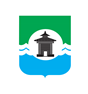 Российская ФедерацияИркутская областьМуниципальное образование «Братский район»КСО Братского районаул. Комсомольская, д. 28 «а», г. Братск, Иркутская область, тел./факс 8(3953) 411126ОТЧЕТо деятельности контрольно-счетного органамуниципального образования «Братский район» за 2022 годг. Братск 	 «25» мая 2023 годаПравовой статус и организация деятельности контрольно-счетного органа муниципального образования «Братский район»Контрольно-счетный орган муниципального образования «Братский район» (далее – КСО Братского района) является постоянно действующим органом внешнего муниципального финансового контроля, образованным Думой Братского района и подотчетным ей.КСО Братского района обладает организационной и функциональной независимостью, осуществляет свою деятельность самостоятельно, является юридическим лицом.Отчет подготовлен в соответствии с требованиями статьи 19 Федерального закона от 07.02.2011 №6-ФЗ «Об общих принципах организации и деятельности контрольно-счетных органов субъектов Российской Федерации и муниципальных образований» (далее – Федеральный закон №6-ФЗ), статьи 21 решения Думы Братского района от 24.11.2021 № 240 «Об утверждении Положения о контрольно-счетном органе муниципального образования «Братский район» (в ред. от 29.06.2022 №328) (далее – Решение Думы №240) КСО Братского района ежегодно не позднее первого полугодия текущего года представляет Думе Братского района отчет о своей деятельности за прошедший год.В своей деятельности КСО Братского района руководствуется Конституцией Российской Федерации, законодательными актами Российской Федерации, Иркутской области, Уставом муниципального образования «Братский район» и иными нормативными правовыми актами муниципального образования «Братский район».Полномочия КСО Братского района определяются Бюджетным кодексом Российской Федерации, Федеральным законом № 6-ФЗ, Федеральным законом от 05.04.2013 № 44-ФЗ «О контрактной системе в сфере закупок товаров, работ, услуг для обеспечения государственных и муниципальных нужд» и определены
статьей 8 Решения Думы №240, с учетом внесенных изменений, к основным направлениям относятся:организация и осуществление контроля за законностью и эффективностью использования средств местного бюджета;экспертиза проектов бюджета;внешняя проверка годового отчета об исполнении районного бюджета;проведение аудита в сфере закупок товаров, работ и услуг в соответствии с Федеральным законом от 05.04.2013 №44-ФЗ «О контрактной системе в сфере закупок товаров, работ и услуг для обеспечения государственных и муниципальных нужд»;экспертиза проектов муниципальных правовых актов, приводящих к изменению доходов местного бюджета, а также муниципальных программ (проектов);проведение оперативного анализа исполнения и контроля за организацией исполнения бюджета муниципального образования «Братский район» в текущем финансовом году, ежеквартальное представление информации о ходе исполнения местного бюджета;осуществление полномочий внешнего муниципального финансового контроля в 24 поселениях, входящих в состав муниципального образования «Братский район», в соответствии с соглашениями, заключенными между Думами поселений и Думой Братского района.КСО Братского района, осуществляя свои полномочия в области внешнего муниципального финансового контроля, основывается на принципах законности, объективности, эффективности, независимости, открытости и гласности.Ежегодный отчет о деятельности КСО Братского района является одной из форм реализации принципа гласности.Отчет о деятельности КСО Братского района за 2022 год обобщает результаты проведенных контрольных и экспертно-аналитических мероприятий, основных выводах, рекомендациях и предложениях по результатам деятельности, направленных на устранение выявленных нарушений, совершенствование бюджетного процесса и системы управления муниципальной собственностью.В соответствии с п.4 ст. 15 Федерального закона от 06.10.2003 №131-ФЗ
«Об общих принципах организации местного самоуправления в Российской Федерации» и п. 11 ст. 3 Федерального закона №6-ФЗ заключены соглашения о передаче контрольно-счетному органу Братского района полномочий поселений по осуществлению внешнего муниципального финансового контроля.В 2022 году заключено 24 соглашения с поселениями Братского района
«О передаче полномочий по осуществлению внешнего муниципального финансового контроля», в том числе 23 – сельских поселений и одно – городское.Проведение контрольных и экспертно-аналитических мероприятийВ соответствии со статьей 11 Решения Думы №240 деятельность
КСО Братского района осуществлена на основе годового плана деятельности, который разработан и утвержден самостоятельно, с учетом предложения на участие в параллельном мероприятии с Контрольно-счетной палатой Иркутской области. При формировании плана деятельности на 2022 год, мероприятия по внешней проверке годовой бюджетной отчетности включены в раздел контрольных мероприятий. В отчетном периоде предложений по изменению плана работы
КСО Братского района не поступало.Контрольные и экспертно-аналитические мероприятия осуществлялись в соответствии с утвержденными стандартами внешнего муниципального финансового контроля. КСО Братского района при квалификации нарушений применяет Классификатор нарушений, выявляемых в ходе внешнего муниципального аудита (контроля), утвержденный постановлением Коллегии Счетной палаты Российской Федерации от 21.12.2021 №14ПК.В рамках предварительного, текущего и последующего контроля в течение отчетного периода проведено 68 контрольных и экспертно-аналитических мероприятий, что на 3% выше показателей 2021 года. Основные итоги деятельности КСО Братского района, с учетом мероприятий, проводимых в поселениях приведены в таблице:В 2022 году было проведено: 34 контрольных мероприятия (с учетом внешней проверки годовых отчетов об исполнении бюджетов), 34 экспертно-аналитических, по результатам которых подготовлено:3 акта – по проверке соблюдения требований трудового законодательства и обоснованности начисления заработной платы работникам администрации Кобляковского и Куватского муниципальных образований за 2021 год; по результатам параллельного контрольного мероприятия «Проверка эффективности и планирования, законности и результативности использования бюджетных средств в 2019 – 2021 годах на создание мест (площадок) накопления твердых коммунальных отходов и реализацию мероприятий регионального проекта «Комплексная система обращения с твердыми коммунальными отходами»;3 экспертно-аналитических записки – анализ и исполнение бюджета муниципального образования «Братский район» за 1-ый квартал, 1-ое полугодие и
9 месяцев 2022 года;62 заключение, в том числе: 2 документа по результатам мониторинга реализации национальных проектов на территории муниципального образования «Братский район» за первое полугодие 2022 года; по осуществлению контроля за состоянием муниципального внутреннего и внешнего долга по состоянию на 01.10.2022;25 документов на внешнюю проверку годовых отчетов об исполнении бюджетов за 2021 год, в том числе муниципального образования «Братский район» и 24 поселений (23 сельских и 1 городского);6 документов на проверку бюджетной отчетности 6 главных администраторов бюджетных средств района;24 экспертизы на проект решения о бюджете, в том числе «О бюджете муниципального образования «Братский район» на 2022 и на плановый период 2023 и 2024 годов» и проектов решений о бюджете на очередной и плановый периоды
22 сельских поселений и 1 городского (Зябинское МО не предоставили проект бюджета на экспертизу);5 документов на экспертизу проектов решений «О внесении изменений и дополнений в решение Думы Братского района от 28.12.2021 №252 «О бюджете муниципального образования «Братский район» на 2022 и на плановый период 2023 и 2024 годов», изменения в 2022 году в решение вносились 5 раз.Согласно правил заполнения отчетных аналитических форм о деятельности контрольно-счетных органов муниципальных образований, количество объектов КМ и ЭАМ учитываются столько раз, сколько раз они являлись объектами контрольных и экспертно-аналитических мероприятий.Контрольными и экспертно-аналитическими мероприятиями было охвачено
69 объектов, из них: структурные подразделения, созданные в органах местного самоуправления муниципального образования «Братский район» (Администрация муниципального образования «Братский район», Финансовое управление
АМО «Братский район», Комитет по управлению муниципальным имуществом
АМО «Братский район», Управление образования АМО «Братский район»,
КСО Братского района), сельские поселения муниципального образования «Братский район», Вихоревское городское поселение, Администрация Кобляковского МО, Администрация Куватского МО. По результатам контрольных и экспертно-аналитических мероприятий составлено 68 итоговых документов, материалы которых направлены в Думу и мэру Братского района, в соответствии с соглашениями о передаче полномочий – председателям Дум и главам поселений, руководителям проверяемых учреждений. Кроме этого составлено 2 представления о принятии мер по устранению выявленных нарушений, 2 информационных письма.Общий объем проверенных средств в 2022 году составил
12 383 916,5 тыс. руб., в том числе:в рамках контрольных мероприятий – 21 082,0 тыс. руб.;в рамках экспертно-аналитических – 11 989,9 тыс. руб.;в рамках внешней проверки годовых отчетов главных администраторов муниципального образования «Братский район» – 5 223 465,0 тыс. руб.;в рамках внешней проверки годового отчета об исполнении бюджета муниципального образования «Братский район» с учетом доходов и расходов – 5 632 331,9 тыс. руб.;в рамках внешней проверки годовых отчетов об исполнении бюджета поселениями Братского района с учетом доходов и расходов – 1 495 047,7 тыс. руб.С учетом Классификатора нарушений в 2022 году выявлено 201 нарушение (в том числе не имеющие стоимостного выражения) на общую сумму 13 436,87 тыс. руб. (что больше на 9 108,37 тыс. руб.):гр. 1 классификатора – нарушения при формировании и исполнении бюджетов – 3 026,5 тыс. руб. (22,5%); гр. 2 классификатора – нарушения ведения бухгалтерского учета, составления и представления бухгалтерской (финансовой) отчетности – 139,77 тыс. руб. (1,1%);гр. 3 классификатора – нарушения в сфере управления и распоряжения муниципальной собственностью – 10 270,6 тыс. руб. (76,4%).Доля каждого вида нарушений в общем объеме выявленных в 2022 году нарушений при осуществлении внешнего муниципального финансового контроля:Тыс. руб.Наибольший удельный вес в общем объеме выявленных нарушений, установлен по группе 3 Классификатора – 76,4% – нарушения в сфере управления и распоряжения муниципальной собственностью. В прошлые отчетные периоды наибольший удельные вес занимали нарушения по ведению бухгалтерского учета, составления и представления бухгалтерской (финансовой) отчетности.По итогам проверок устранено 21 нарушение на 12 968,09 тыс. руб.
(что больше на 8 725,29 тыс. руб. выявленных нарушений в 2021). Обеспечен возврат средств в бюджеты всех уровней бюджетной системы РФ в сумме 22,48 тыс. руб.
или 88,6%.Контрольные мероприятия«Проверка соблюдения требований трудового законодательства и обоснованности начисления заработной платы работникам Администрации Кобляковского муниципального образования за 2021 год».Администрация Кобляковского муниципального образования является юридическим лицом и осуществляет свою деятельность в соответствии с Уставом Кобляковского сельского поселения. В ходе мероприятия установлено следующее:Согласно Методических рекомендаций, разработанных Министерством труда и занятости Иркутской области от 14.10.2013 № 57-мпр «Об утверждении методических рекомендаций по определению численности работников органов местного самоуправления муниципального образования Иркутской области», общая штатная численность муниципального образования не превышает установленный норматив.Фактическое начисление расходов на выплату денежного содержания с начислениями на него главе, муниципальным служащим в проверяемом периоде не превысил норматив, установленный Постановлением Правительства Иркутской области от 27.11.2014 № 599-пп «Об установлении нормативов формирования расходов на оплату труда депутатов, выборных должностных лиц местного самоуправления, осуществляющих свои полномочия на постоянной основе, муниципальных служащих и  содержание органов местного самоуправления муниципальных образований Иркутской области».Расчетные ведомости за проверяемый период сформированы не в соответствии с системой оплаты труда, утвержденной Положением о денежном содержании муниципальных служащих Администрации Кобляковского сельского поселения, Положением об оплате труда работников, замещающих должности, не являющиеся должностями муниципальной службы (технического персонала), и вспомогательного персонала администрации Кобляковского сельского поселения, не соответствуют утвержденным штатным расписаниям по графам. Данный факт свидетельствует о нарушении ст. 15 ТК РФ (работы по должности в соответствии со штатным расписанием).В нарушение ст. 144 ТК РФ отсутствует нормативно-правовой акт, регламентирующий оплату труда работника военно-учетного стола.Рекомендовано доработать, а также привести в соответствие нормативно-правовые акты администрации, регламентирующие формирование расходов на выплату денежного содержания с начислениями на него муниципальным служащим, а также заработной платы с начислениями на нее техническому и вспомогательному персоналу ОМС, согласно Федеральному закону от 02.03.2007 № 25-ФЗ
«О муниципальной службе в РФ», Закону Иркутской области от 15.10.2007 № 88-оз «Об отдельных вопросах муниципальной службы в Иркутской области», Указу Губернатора Иркутской области от 22.09.2011 N 246-уг (ред. от 19.08.2021)
«Об оплате труда работников, замещающих должности, не являющиеся должностями государственной гражданской службы Иркутской области, и вспомогательного персонала органов государственной власти Иркутской области и иных государственных органов Иркутской области».Установлены факты нарушения трудового законодательства и иных нормативных правовых актов, содержащих нормы трудового права, в частности грубые ошибки ведения табеля учета рабочего времени, а также его отсутствия, что свидетельствует о ненадлежащем исполнении обязанности по учету рабочего времени, фактически отработанного каждым работником (ч.4 ст. 91 ТК РФ).В нарушение ст.60.2 ТК РФ в Администрации отсутствуют приказы о согласии работников, о сроках и размерах доплаты при увеличении объема работы или исполнении обязанностей временно отсутствующего работника без освобождения от работы, определенной трудовым договором (ст.151 ТК РФ).При определении размера средней заработной платы (среднего заработка) в соответствии со ст.139 ТК РФ нарушен подпункт «е» пункта 5 Положения об особенностях порядка исчисления средней заработной платы, утвержденного постановлением Правительства Российской Федерации от 24.12.2007 № 922.Установлена необоснованно начисленная и выплаченная заработная плата работникам администрации в сумме 13,88 тыс. руб. с учетом налогов,
не доначисленая – в сумме 7,69 тыс. руб.Рекомендовано: произвести расчеты с работниками, усилить контроль за ведением табеля учета рабочего времени, не допускать нарушений трудового законодательства в дальнейшем, принять меры по использованию в работе программного обеспечения.По результатам рассмотрения представления Администрацией приняты меры, устранено нарушений на сумму 31,39 тыс. руб., в том числе обеспечен возврат в сумме 13,88 тыс. руб.«Проверка соблюдения требований трудового законодательства и обоснованности начисления заработной платы работникам администрации Куватского муниципального образования за 2021 год».По результатам контрольного мероприятия установлено следующее.Согласно Методических рекомендаций, разработанных Министерством труда и занятости Иркутской области, приказ от 14.10.2013 № 57-мпр
«Об утверждении методических рекомендаций по определению численности работников органов местного самоуправления муниципального образования Иркутской области», общая штатная численность муниципального образования не превышает установленный норматив.Фактическое начисление расходов на выплату денежного содержания с начислениями на него главе, муниципальным служащим в проверяемом периоде не превысил норматив, установленный Постановлением Правительства Иркутской области от 27.11.2014 № 599-пп «Об установлении нормативов формирования расходов на оплату труда депутатов, выборных должностных лиц местного самоуправления, осуществляющих свои полномочия на постоянной основе, муниципальных служащих и  содержание органов местного самоуправления муниципальных образований Иркутской области».Установлены факты нарушения трудового законодательства и иных нормативных правовых актов, содержащих нормы трудового права, в частности грубые ошибки ведения табеля учета рабочего времени, что свидетельствует о ненадлежащем исполнении обязанности по учету рабочего времени, фактически отработанного каждым работником (ч.4 ст. 91 ТК РФ). Ответственность за данное правонарушение предусмотрена ч.1 ст. 5.27 КоАП РФ.В нарушение ст.60.2 ТК РФ в Администрации отсутствуют приказы о согласии работников, о сроках и размерах доплаты при увеличении объема работы или исполнении обязанностей временно отсутствующего работника без освобождения от работы, определенной трудовым договором (ст.151 ТК РФ).При определении размера средней заработной платы (среднего заработка) в соответствии со ст.139 ТК РФ нарушен подпункт «е» пункта 5 Положения об особенностях порядка исчисления средней заработной платы, утвержденного постановлением Правительства Российской Федерации от 24.12.2007 № 922.Установлена необоснованно начисленная и выплаченная заработная плата в сумме 11,5 тыс. руб. с учетом налогов. Рекомендовано:Необоснованно начисленную сумму вернуть в местный бюджет. Усилить контроль за ведением табеля учета рабочего времени, принять меры по использованию в работе программного обеспечения. Не допускать нарушений трудового законодательства в дальнейшем.По результатам рассмотрения представления Администрацией приняты меры, устранено нарушений на сумму 8,6 тыс. руб.«Проверка эффективности и планирования, законности и результативности использования бюджетных средств в 2019 – 2021 годах на создание мест (площадок) накопления твердых коммунальных отходов и реализацию мероприятий регионального проекта «Комплексная система обращения с твердыми коммунальными отходами».В соответствии со ст.179 БК РФ, Положением о порядке принятия решений о разработке муниципальных программ муниципального образования «Братский район» и их формирования и реализации, постановлением мэра Братского района от 13.11.2014 №298 утверждена муниципальная программа «Охрана окружающей среды в МО «Братский район», в рамках которой осуществлялась реализация мероприятий по созданию мест (площадок) накопления ТКО и установке контейнеров и (или) контейнерных площадок на территории МО «Братский район».Целью Муниципальной программы является снижение воздействия факторов окружающей среды на здоровье населения и повышение уровня экологической безопасности. Задача Муниципальной программы: содействие в обеспечении благоприятной для проживания окружающей среды. Ответственным исполнителем Муниципальной программы является Администрация МО «Братский район».Реализация мероприятия «Повышение качества окружающей среды и улучшение экологической обстановки на территории Братского района»
в 2019-2021 годах осуществлялась на территории Зябинского, Кузнецовского и Покоснинского сельских поселений. Руководствуясь ч.4 ст.15 Закона №131-ФЗ, Администрацией МО «Братский район» заключены Соглашения между органами самоуправления муниципального района и поселений о передаче осуществления части своих полномочий.Исходя из предоставленных документов и информации, проведенных осмотров должностными лицами КСО Братского района (Акты осмотра (обмера)), обобщения полученных доказательств в разрезе целей и вопросов Контрольного мероприятия установлены нарушения, в частности:требований Закона №44-ФЗ (отсутствие информации о закупке в плане-графике, несвоевременное внесение в реестр контрактов информация об оплате заказчиком выполненной работы, осуществление приемки выполненных работ (их результатов), выполненных не в соответствии с требованиями Технического задания);требований Правил №1039: в реестрах мест (площадок) накопления ТКО Зябинского МО и Кузнецовского МО отсутствуют данные о технических характеристиках (площадь, количество контейнеров и их объем) и источниках образования отходов;Правил благоустройства территорий муниципальных образований: неиспользуемые контейнеры по причине технической неисправности, отсутствие информации об обслуживаемых объектах потребителей и о собственниках площадок;Закона №89-ФЗ: на территории Зябинского МО осуществляется накопление отходов в месте, несоответствующем требованиям законодательства в области санитарно-эпидемиологического благополучия населения и иного законодательства Российской Федерации;Инструкции №157 и Приказа №257: контейнерные площадки для сбора ТКО, установленные на территории муниципальных образований не приняты к бухгалтерскому учету;Приказа Минэкономразвития №424 контейнерные площадки для сбора ТКО не включены в реестр муниципального имущества;на территории Зябинского МО выявлена недостача контейнеров для сбора ПЭТ бутылок в количестве 8 шт. на сумму 76,0 тыс. руб., на территории Покоснинского МО – излишки контейнеров для сбора ТКО в количестве 23 шт., наличие на территории Кузнецовского МО контейнеров для сбора ПЭТ бутылок
в количестве 8 шт.;не соблюдение принципа результативности и эффективности использования бюджетных средств, определенного ст.34 БК РФ на общую сумму 10 270,6 тыс. руб.При составлении и исполнении бюджетов участники бюджетного процесса в рамках установленных им бюджетных полномочий должны исходить из необходимости достижения заданных результатов с использованием наименьшего объема средств (экономности) и (или) достижения наилучшего результата с использованием определенного бюджетом объема средств (результативности).По результатам контрольного мероприятия КСО Братского района рекомендовало: привести учет основных средств в соответствие с требованиями законодательства Российской Федерации, включить контейнерные площадки в реестр муниципального имущества МО «Братский район», осуществить передачу муниципального имущества МО «Братский район» администрациям сельских поселений, привести контейнерные площадки в соответствие Правилам благоустройства (ремонт, покраска, информация).По результатам акта Администрацией муниципального образования проведена работа, устранено нарушений на сумму 10 346,6 тыс. руб.: контейнерные площадки поставлены на баланс Администрации, включены в реестр муниципальной собственности МО «Братский район». Экспертно-аналитические мероприятиярезультаты мониторинга по реализации национальных проектов на территории муниципального образования «Братский район» за первое полугодие 2022 года. В последние годы в Российской Федерации национальные проекты занимают ключевое место в системе государственного управления.В 2022 году в МО «Братский район» реализовалось 3 национальных проекта: «Культура», «Образование», «Демография», цели которых охватывают все важнейшие социально-экономические сферы: повышение качества жизни населения, совершенствование управления и развитие человеческих ресурсов, а также обеспечение устойчивого экономического роста.Мониторинг реализации проектов представляет собой систему мероприятий по измерению фактических значений параметров проектов, расчету отклонения фактических значений параметров проектов от их плановых значений, определенных в паспортах соответствующих проектов.Процедура мониторинга позволяет определять целесообразность расходования средств, отслеживать направления их использования, выявлять нецелевые расходы, тем самым, препятствует некорректному использованию выделяемых на национальные проекты средств и способствует улучшению эффективности реализации национальных проектов.Объектами мониторинга являлись: целевые показатели; перечень проектов, реализуемых для достижения целей нацпроекта; задачи каждого; проверка соответствия объемов предоставленных бюджетных средств запланированным средствам.По состоянию на 01.07.2022 объем бюджетных ассигнований на реализацию муниципальных проектов, с учетом внесенных изменений в бюджет отчетного года составил 21 073,0 тыс. руб. (в том числе за счет средств федерального бюджета –
5 126,5 тыс. руб., областного бюджета – 4 414,8 тыс. руб.).В рамках национального проекта «Образование» на территории
МО «Братский район» реализуются муниципальные проекты:«Современная школа развития» (Точка роста). Объем бюджетных ассигнований запланирован в сумме 5 436,0 тыс. руб. Реализацию мероприятия осуществляет Управление образования администрации МО «Братский район».
За первое полугодие исполнение по муниципальному проекту составило
1 482,0 тыс. руб. или 27,3%. С учетом внешней проверки годового отчета по исполнению районного бюджета процент исполнения от утвержденных бюджетных назначений составил 98,0% или 5 326,4 тыс. руб.;«Успех каждого ребенка». Объем бюджетных ассигнований запланирован в сумме 7 836,7 тыс. руб. Размер субсидии, предоставляемой из областного бюджета, на реализацию мероприятия «Создание в общеобразовательных организациях, расположенных в сельской местности и малых городах, условий для занятий физической культурой и спортом» составляет 3 535,1 тыс. руб. Реализацию мероприятия осуществляет администрация МО «Братский район».На реализацию мероприятия «Формирование современных управленческих и организационно-экономических механизмов в системе дополнительного образования детей» в бюджете МО «Братский район» утверждены бюджетные ассигнования в объеме 3 952,0 тыс. руб. Реализацию мероприятия осуществляет Управление образования администрации МО «Братский район».По состоянию на 01.07.2022 исполнение по мероприятиям отсутствует.С учетом внешней проверки годового отчета по исполнению районного бюджета процент исполнения от утвержденных бюджетных назначений за 2022 год по муниципальному проекту с учетом уточнения бюджета МО «Братский район» составил 100% или 3 884,7 тыс. руб., в том числе средства федерального бюджета –
317,6 тыс. руб., областного – 3 217,5 тыс. руб., районного – 349,6 тыс. руб.);«Цифровая образовательная среда». На осуществление данного муниципального проекта по обеспечению образовательных организаций материально-технической базой для внедрения цифровой образовательной среды в бюджете МО «Братский район» утверждены бюджетные ассигнования в объеме
5 436,0 тыс. руб. Реализацию муниципального проекта осуществляет Управление образования администрации МО «Братский район». На 01.07.2022 исполнение по муниципальному проекту отсутствует. В уточненном бюджете от 28.12.2022 года плановые назначения на реализацию данного муниципального проекта
составили 0 руб.В рамках национального проекта «Культура» реализуется муниципальный проект:«Обеспечение качественно нового уровня развития инфраструктуры культуры» (Культурная среда). Общий объем бюджетных ассигнований, предусматриваемых в бюджете МО «Братский район» на финансовое обеспечение расходных обязательств, в том числе направленных на достижение результатов регионального проекта, в целях софинансирования которых предоставляется субсидия, составляет в 2022 году 5 868,3 тыс. руб., в том числе средства федерального бюджета – 5 126,5 тыс. руб., областного – 213,6 тыс. руб., софинансирование за счет районного – 528,2 тыс. руб. На 01.07.2022 администрацией МО «Братский район» заключен 21 контракт (договор) с единственным поставщиком в соответствии с п. 4 ч. 1 ст. 93 Закона №44-ФЗ на общую сумму 4 271,3 тыс. руб., профинансировано – 4 260,9 тыс. руб. или 72,6%. За 2022 исполнение муниципального проекта составило 100% или 5 868,3 тыс. руб.В рамках национального проекта «Демография» реализуется муниципальный проект:«Содействие занятости женщин - создание условий дошкольного образования для детей в возрасте до трех лет». Объем бюджетных ассигнований, предусматриваемых в бюджете МО «Братский район» на финансовое обеспечение расходных обязательств, в целях софинансирования которых предоставляется субсидия, составляет 732,0 тыс. руб. По состоянию на 01.07.2022 кассовое исполнение отсутствует. На конец отчетного периода по данным годового отчета участника проекта – Администрации МО «Братский района процент исполнения от утвержденных бюджетных назначений по проекту составил 100%. Фактическое исполнение по всем национальным проектам муниципального образования «Братский район» за первое полугодие 2022 года составило
5 742,9 тыс. руб., или 27,3% к уточненному плану на 30.06.2022 (21 073,0 тыс. руб.).Во втором полугодии МО «Братский район» принимает участие в реализации национального проекта «Экология», средства муниципального проекта направлены на закупку контейнеров для раздельного накопления твердых коммунальных отходов.На диаграмме с учетом внешней проверки отчета об исполнении бюджета
МО «Братский район» за 2022 виден процент исполнения муниципальных проектов в составе национальных и региональных по полугодиям.В разрезе национальных проектов, наибольший процент исполнения расходов за 1 полугодие отмечается по национальному проекту «Культура» – 72,6% от планового объема. Низкий процент освоения средств – по национальному проекту «Образование» 10,2% от планового объема. Кассового исполнения по национальному проекту «Демография» нет.Из представленных данных видна огромная нагрузка на районный бюджет по исполнению муниципальных проектов во втором полугодии отчетного финансового года, это 69,5% от общего исполнения расходов в части национальных проектов (в первом – 30,5%).По итогам мониторинга реализации национальных (муниципальных) проектов на территории МО «Братский район» можно отметить проблему, связанную с неисполнением или низким уровнем исполнения расходов на их реализацию в течение 6 месяцев и смещением самой активной фазы исполнения проектов на второе полугодие.Фактическое исполнение по национальным проектам муниципального образования «Братский район» за 2022 год составило 18 846,9 тыс. руб., или 99,4% к уточненному плану от 28.12.2022 (18 960,4 тыс. руб.).Объектами мониторинга в рамках данного мероприятия являлись Вихоревское городское поселение Братского муниципального района, Калтукское, Кежемское, Ключи-Булакское и Тангуйское сельские поселения Братского муниципального района Иркутской области.Исполнение бюджетных ассигнований муниципальных образований Братского района в разрезе национальных проектов:За первое полугодие исполнение бюджетных ассигнований по национальным проектам в полном объеме установлено в Кежемском и Тангуйском муниципальных образованиях. В Калтукском МО процент исполнения расходов составил 25,0%. Низкий процент освоения средств отмечается в Вихоревском и Ключи-Булакском муниципальных образованиях.С учетом внешней проверки отчетов об исполнении бюджетов выше перечисленных муниципальных образований, исполнение муниципальных проектов от плановых назначений сложилось следующим образом: В результате мониторинга установлено неритмичное расходование бюджетных средств в течение года, что может повлечь за собой риск нарушения сроков выполнения работ и, как следствие, недостижение запланированных результатов региональных и национальных проектов, а также риск неосвоения объемов финансирования всех уровней бюджетов в полном объеме за отчетный год.По результатам проведенного мониторинга за первое полугодие
КСО Братского района было предложено объектам мероприятия:обеспечить ритмичное финансирование и эффективное освоение средств, выделяемых на реализацию мероприятий национальных проектов;обеспечить своевременное заключение контрактов на выполнение мероприятий национальных (муниципальных) проектов, а также исполнение обязательств, принятых поставщиками товаров (работ, услуг).По состоянию на 01.01.2023 года исполнение муниципальных проектов в рамках национальных по поселениям Братского муниципального района Иркутской области – 100 процентов.Осуществление контроля за состоянием муниципального внутреннего и внешнего долга.В ходе данного мероприятия проведен анализ размера, структуры муниципального долга муниципального образования «Братский район», оценка соблюдения требований Бюджетного кодекса Российской Федерации и других нормативных правовых актов.В соответствии со ст. 6 БК РФ под муниципальным долгом понимаются обязательства, возникающие из муниципальных заимствований, гарантий по обязательствам третьих лиц, другие обязательства в соответствии с видами долговых обязательств, установленные БК РФ, принятые на себя муниципальным образованием.В настоящее время в МО «Братский район» функционирует система управления муниципальными финансами в рамках муниципальной программы «Муниципальные финансы муниципального образования «Братский район».В 2018 году с Министерством финансов Иркутской области заключены договоры о реструктуризации просроченной задолженности по бюджетным кредитам, полученным в 2013-2014 годах.В 2022 году реализация долговой политики МО «Братский район» осуществлялась в соответствии с основными направлениями долговой политики муниципального образования «Братский район» на 2022 год и на плановый период 2023 и 2024 годов». Установлено, что одной из основных целей долговой политики МО «Братский район» является сокращение объема муниципального долга и расходов на его обслуживание, а в составе основных задач – поддержание умеренной долговой нагрузки на бюджет МО «Братский район», формирование структуры муниципального долга.Согласно ст. 120 БК РФ, учет и регистрация муниципальных долговых обязательств муниципального образования осуществляются в муниципальной долговой книге муниципального образования, утвержден Порядок ведения муниципальной долговой книги. Ведение Долговой книги осуществляется отделом учета и планирования доходов Финансового управления АМО «Братский район». Сведения об объеме долговых обязательств в Долговую книгу заносятся своевременно.В нарушение п. 9 Порядка ведения муниципальной долговой книги выписка из Долговой размещается на официальном сайте МО «Братский район» позднее
15-го числа месяца, следующего за отчетным.По данным Долговой книги муниципальный долг МО «Братский район» на
1 января 2022 года составил 77 113,9 тыс. руб., на 1 октября отчетного периода –
69 290,8 тыс. руб., что соответствует верхним пределам, установленным Решением Думы №252 на соответствующий год (100 113,9 тыс. руб.), верхний предел долга по муниципальным гарантиям – 0 тыс. руб., что не противоречит ограничениям, утвержденным бюджетным законодательством.Бюджет МО «Братский район» имеет долговые обязательства в виде муниципальных заимствований, муниципальные гарантии не предоставляет.
В структуре заимствований основную долю занимают бюджетные кредиты.С 2013 по 2014 годы заключены договоры о предоставлении бюджетных кредитов с Министерством финансов Иркутской области для частичного покрытия дефицита местного бюджета с направлением средств на финансирование бюджетных обязательств местного бюджета, в частности на выплату денежного содержания с начислениями на него главе, муниципальным служащим, а также заработной платы с начислениями на нее техническому и вспомогательному персоналу органов местного самоуправления, педагогическим работникам организаций дополнительного образования, работникам учреждений культуры, находящихся в ведении органов местного самоуправления МО «Братский район», на оплату текущих платежей и погашение кредиторской задолженности по коммунальным услугам муниципальных учреждений, находящихся в ведении органов местного самоуправления
МО «Братский район»,Плата за пользование бюджетными кредитами установлена в размере
2/3 ставки рефинансирования Центрального банка Российской Федерации, действующей на день заключения договора.Между Финансовым органом муниципального образования и Министерством финансов Иркутской области заключено соглашение о реструктуризации муниципального долга с рассрочкой оплаты до 2024г. По погашению реструктурированной задолженности начисляется плата в размере 0,1% годовых.В 2021 году привлечен кредит от Московского филиала ПАО «Совкомбанк»
в сумме 33 500,0 тыс. руб. для финансирования дефицита бюджета МО «Братский район», а также погашения долговых обязательств МО «Братский район». Плата за пользование кредитом составляет 7,75% годовых. Срок возврата не позднее
23 ноября 2023 года. Структура муниципального долга по состоянию на 1 января 2023, в тыс. руб.За 9 месяцев 2022 года муниципальный долг составил 69 290,8 тыс. руб., их которых 35 790,8 тыс. руб. – реструктурированная задолженность по бюджетным кредитам, кредит от кредитных организаций – 33 500,0 тыс. руб. С учетом отчета об исполнении бюджета МО «Братский район» муниципальный долг по состоянию на 01.01.2023 не изменился.В течение отчетного периода возврат реструктурированной задолженности составил 7 823,1 тыс. руб. Установлено, исполнение обязательств по погашению муниципального долга осуществлялось своевременно, либо досрочно. Просроченной задолженности по долговым обязательствам нет. Общая сумма обслуживания внутреннего муниципального долга в 2022 году составила 2 638,6 тыс. руб., с увеличением на 742,7 тыс. руб. в сравнении с 2021 годом.Согласно оценки долговой устойчивости муниципальных образований Иркутской области, МО «Братский район» относится к группе муниципальных образований Иркутской области с высоким уровнем долговой устойчивости, что свидетельствует о низком уровне рисков.Несмотря на положительные результаты, КСО Братского района рекомендовало минимизировать расходы на обслуживание муниципального долга, поддерживать высокий уровень долговой устойчивости.По мнению КСО Братского района, деятельность по управлению муниципальным долгом должна быть ориентирована на обеспечение способности МО «Братский район» исполнить свои долговые обязательства в условиях любой, в том числе самой неблагоприятной макроэкономической, социально – экономической и бюджетной ситуации.На сегодняшний день муниципальный долг МО «Братский район» составляет 33 500,0 тыс. руб. (ПАО «Сбербанк). Экспертиза проектов бюджетовСогласно Плану работы контрольно-счетного органа муниципального образования «Братский район» были проведены мероприятия по экспертизе проектов решений «О бюджете на 2023 год и на плановый период 2024 и 2025 годов» муниципального образования «Братский район» и 24 поселений Братского района.Районный бюджет на 2023 год утвержден решением Думы Братского района от 28.12.2022 №378 «О бюджете муниципального образования «Братский район» на 2023 год и на плановый период 2024 и 2025 годов».Проект решения Думы Братского района «О бюджете муниципального образования «Братский район» на 2023 год и на плановый период 2024 и 2025 годов» разработан финансовым управлением администрации муниципального образования «Братский район» и внесен на рассмотрение Мэром Братского района в срок, установленный п.1 ст.185 БК РФ, согласно ст.74 Устава муниципального образования и п.1 ст.15 Положения о бюджетном процессе в МО «Братский район». Документы и материалы, представленные одновременно с проектом решения Думы района, соответствуют требованиям Бюджетного кодекса Российской Федерации.Проект решения Думы, составлен на трехлетний период, в части планового периода 2024 и 2025 годов сохраняет преемственность основных параметров бюджета на 2023 год, сформирован на основе прогноза социально-экономического развития муниципального образования «Братский район» на 2023-2025 годы, одобренного распоряжением мэра Братского района от 15.11.2022 №564.При составлении Заключения проверено наличие и оценено состояние нормативной и методической базы, регулирующей порядок формирования бюджета муниципального образования «Братский район».В соответствии с решением Думы Братского района утверждены следующие основные характеристики районного бюджета на 2023 год и на плановый период 2024 и 2025 годов:По результатам экспертизы составлено заключение № 60 от 01.12.2022г. Нарушений не выявлено.Актуальными остаются вопросы по увеличению доходной базы бюджета.
С целью увеличения налогового потенциала, собираемости налогов и неналоговых платежей, особое значение приобретает работа, направленная на эффективное управление муниципальной собственностью, в частности активная работа по предоставлению в аренду муниципального имущества и земельных участков, реализация невостребованного имущества.Бюджет муниципального района (районный бюджет) и свод бюджетов городских и сельских поселений, входящих в состав муниципального района (без учета межбюджетных трансфертов между этими бюджетами), в соответствии со ст.15 БК РФ образуют консолидированный бюджет муниципального района. Консолидированный бюджет – это взаимосвязь между звеньями и участниками бюджетной системы, и, главным образом, является статистическим и аналитическим сводом для дальнейшего пути развития. Он отражает показатели, которые в свою очередь, характеризуют агрегированные (объединенные) величины по расходным и доходным статьям бюджета; помогают рассчитывать финансовые нормативы, прогнозировать экономическое, социальное развитие района, региона и государства в целом, анализировать уровень обеспеченности населения, планировать бюджет.Прогноз основных характеристик консолидированного бюджета Братского района на 2023 год и на плановый период 2024 и 2025 годов, в млн. руб.:Основные риски для консолидированного бюджета района связаны со снижением устойчивости бюджетов поселений, высокой их зависимостью от бюджета района.Экспертиза проектов решений Дум муниципальных образований
«О бюджетах муниципальных образований на 2023 год и на плановый период 2024 и 2025 годов».Данное мероприятие проведено во всех муниципальных образованиях, кроме Зябинского МО, не предоставивших проект бюджета на экспертизу в КСО Братского района. На сайте Администрации размещено решение Думы Зябинского сельского поселения от 20.12.2022 №137 «О бюджете Зябинского сельского поселения
на 2023 год и на плановый период 2024 и 2025 годов». Основные показатели бюджетов муниципальных образований Братского района на 2023 год и на плановый период 2024 и 2025 годов приведены в таблицах:(тыс. руб.)Проекты бюджетов поселений составлены на три года – очередной финансовый год и плановый период (п.4 ст.169 БК РФ).Содержание проектов решений о бюджетах в основном соответствуют требованиям Бюджетного кодекса РФ.Текстовой частью проектов решений о бюджете предусмотрено:общий объем доходов на 2023-2025 годы, в том числе за счет безвозмездных поступлений;общий объем расходов на 2023-2025 годы;размер дефицита бюджета;перечень главных администраторов доходов бюджета;перечень главных администраторов источников финансирования дефицита бюджета;распределение бюджетных ассигнований по разделам, подразделам, целевым статьям и видам расходов классификации расходов бюджета на 2023 год и плановый период 2024 и 2025 годов;ведомственная структура расходов бюджета на 2023 год и плановый период 2024 и 2025 годов;общий объем бюджетных ассигнований, направляемых на исполнение публичных нормативных обязательств на 2023 год и плановый период 2024 и 2025 годов;источники внутреннего финансирования дефицита бюджета на 2023 год и плановый период 2024 и 2025 годов;верхний предел муниципального внутреннего долга на 01.01.2024 года, на 01.01.2025 года, на 01.01.2026 года.В результате мероприятий выявлены следующие нарушения и замечания:Статьей 184.2 Бюджетного кодекса Российской Федерации установлен перечень документов, представляемых одновременно с проектом решения о бюджете. Необходимо отметить, что не соответствие требованиям данной статьи в части состава и содержания установлено в предоставленных проектах о бюджете
21 поселения (за исключением Вихоревского и Турманского МО). Отсутствие предварительных итогов социально-экономического развития за истекший период текущего финансового года и ожидаемые итоги социально-экономического развития за текущий финансовый год; методики и расчеты распределения межбюджетных трансфертов; реестры источников доходов и т.д. При этом данное нарушение было отражено в заключениях на проекты бюджетов на 2022 год и плановый период 2023 и 2024 годов. По срокам предоставления в КСО Братского района представительными органами 7 поселений нарушен п.1 ст.185 БК РФ: Вихоревского, Калтукского, Ключи-Булакского, Кобляковского, Озернинского, Тангуйского и Шумиловского муниципальных образований. В прошлом отчетном периоде сроки предоставления были нарушены 17 муниципальными образованиями Братского района.В нарушение п. 2 ст. 172 БК РФ в проектах 4 поселений отсутствует Прогноз социально-экономического развития муниципального образования: Илирского, Кобляковского, Куватского и Прибойнинского муниципальных образований.В нарушение п.4 ст.173 БК РФ в проектах 6 сельских поселений: Илирского, Кобляковского, Куватского, Прибойнинского, Харанжинского и Шумиловского муниципальных образований не предоставлена пояснительная записка к Прогнозу СЭР, в связи с чем отсутствуют обоснования параметров прогноза и их сопоставления с ранее утвержденными параметрами с указанием причин и факторов прогнозируемых изменений.В проектах 18 муниципальных образований в паспортах муниципальных программ нет информации об объемах ресурсного обеспечения в разрезе бюджетов и по годам их реализации. Установлено отклонение общих объемов ресурсного обеспечения в паспортах пяти муниципальных программах Прибойнинского сельского поселения;Наименования муниципальных программ содержат разночтения в Проектах бюджетов, в Проектах постановлений о внесении изменений в муниципальные программы, в паспортах муниципальных программ.По итогам проверки было рекомендовано привести в соответствие наименования муниципальных программ, в выше указанных документах, также доработать Положения о бюджетном процессе в части порядка рассмотрения проекта решения о бюджете в соответствии с п.1 ст.187 БК РФ.Заключения на проекты решений своевременно были направлены в Думы и главам сельских поселений. Последующим контролем исполнения районного бюджета является проведение внешней проверки годового отчета об исполнении бюджета муниципального образования «Братский район» за 2021 год.В результате внешней проверки годового отчета об исполнении районного бюджета за 2021 год установлено:годовая бюджетная отчетность 6 главных администраторов бюджетных средств предоставлена в срок согласно ст. 264.4 БК РФ; бюджетная отчетность по полноте предоставленных форм частично соответствует требованиям ст.264.1 БК РФ и п. 11.1 Инструкции № 191н «О порядке составления и предоставления годовой, квартальной и месячной отчетности об исполнении бюджетов бюджетной системы РФ» (за исключением Финансового управления АМО);при выборочной проверке соблюдения контрольных соотношений форм установлено соответствие показателей основных форм бюджетной отчетности;установлен факт несоответствия показателей форм бухгалтерской отчетности в части чистого поступления основных средств, не обеспечено равенство кредиторской задолженности с объемом неисполненных принятых денежных обязательств в отчетах Администрации МО, КУМИ АМО. Данное расхождение допустимо, но необходимо пояснение в текстовой части ф. 0503160 «Пояснительной записки»;в нарушение требований ст.11 Закона о бухгалтерском учете, п.7 Инструкции №191н, п.82 ФСБУ «Концептуальные основы» отсутствует информация о проведении годовой инвентаризация активов и обязательств перед составлением годовых отчетных форм (КУМИ АМО, Дума, КСО);не всеми учреждениями ведется учет по санкционированию расходов при принятии бюджетных обязательств с применением конкурентных способов, а также резервы предстоящих расходов.Выявленные недостатки не оказали влияния на достоверность бюджетной отчетности главных администраторов бюджетных средств, по основным параметрам отчеты соответствуют требованиям действующего законодательства.В заключениях Главным администраторам бюджетных средств по выявленным отдельным недостаткам, отраженным в заключениях, КСО Братского района рекомендовало принять замечания к сведению и учесть при формировании бюджетной отчетности в дальнейшем.Заключения по результатам внешней проверки главных администраторов бюджетных средств направлены руководителям управлений.В отчетном периоде бюджет муниципального образования «Братский район» исполнен с хорошими показателями от плановых назначений как по расходам – 97,9%, так и по доходам – 99,1%, с увеличением к 2020 году по расходам на 1,1 процентных пункта, по доходам на 0,9 процентных пункта.Основные характеристики бюджета по итогам отчетного финансового года соответствуют требованиям Бюджетного кодекса. Исполнение бюджета за 2021 год по доходам составило 2 845 792,6 тыс. руб., по расходам – 2 871 068,4 тыс. руб., в результате чего сложился дефицит в сумме
25 275,8 тыс. руб.Достоверность поступления доходов, произведенных расходов, поступления и выбытия источников финансирования дефицита бюджета муниципального образования отражены в отчете исполнения бюджета формы 0503117.В отчетном периоде исполнение районного бюджета осуществлялось по
13 разделам классификации расходов бюджета. При этом бюджет района сохраняет свою социальную направленность: удельный вес расходов, направленных на социальную защиту граждан и оказание социально-значимых услуг в сферах образования, культуры, здравоохранения, социальной политики, физической культуры и спорта составляет 72,1% или 2 026 312,1 тыс. руб. суммарных расходов бюджета района. Наибольший объем расходов района в социальной сфере направлен на цели образования (1 862 825,5 тыс. руб. – 66,3% от общего объема расходов). Расходы бюджета осуществлялись в рамках программных и непрограммных направлений. В 2021 году реализовано 22 муниципальные программы на общую сумму 2 845 251,2 тыс. руб., что составило 99,1% от общего объема расходов районного бюджета и 97,9% от плановых бюджетных ассигнований.Установлено стопроцентное исполнение по 4 муниципальным программам, низкое – 34,2% «Развитие архитектурно-градостроительной политики», что говорит о не достижении целевых показателей, учтенных в муниципальной программе.Фактическое исполнение ассигнований муниципального дорожного фонда в 2021 году составило 33 768,9 тыс. руб. или 100% от плановых назначений.В рамках национального проекта «Образование», муниципальным образованием «Братский район» исполнено 3 муниципальных проекта на общую сумму 37 105,2 тыс. руб., или 79,8% от утвержденных плановых назначений:«Современная школа» (Точка роста) – 6 537,1 тыс. руб.;«Успех каждого ребенка» – 4 393,2 тыс. руб.«Содействие занятости женщин – создание условий дошкольного образования для детей в возрасте до трех лет» – 26 174,9 тыс. руб.Оценка достоверности годовой бюджетной отчетности включала в себя изучение и оценку основных форм бюджетной отчетности. Показатели отчета об исполнении районного бюджета за 2021 год подтверждены соответствующей годовой бюджетной отчетностью главных распорядителей бюджетных средств. Согласно годовому отчету муниципального образования и своду бюджетной отчетности ГАБС в ходе внешней проверки расхождений не установлено.Годовой отчет муниципального образования «Братский район» за 2021 год сформирован с учетом замечаний и рекомендаций КСО Братского района, отраженных в заключение на годовой отчет за 2020 год. Фактов недостоверных отчетных данных, искажений бюджетной отчетности, осуществления расходов, не предусмотренных бюджетом, проверкой не установлено.Внешняя проверка годовых отчетов об исполнении бюджетов сельских поселений за 2021 год.Проверка проведена во всех муниципальных образованиях, исполнение основных показателей бюджетов сельских поселений за 2021 год приведено в таблице:(тыс. руб.)Основные нарушения, установленные при проведении внешней проверки годовой бюджетной отчетности 24 поселений:в Куватском и Зябинском сельских поселениях нарушен порядок принятия проекта решения об исполнении бюджета за 2021 год. На внешнюю проверку предоставлены документы, утвержденные решениями Дум вышеуказанных МО –
от 11.04.2022 №128А, от 21.02.2022 №119.нарушен п. 3 ст.264.4 БК РФ – отчетность 2 сельских поселений – Прибойнинского и Зябинского муниципальных образований, предоставлена с нарушением сроков (при этом ежегодное нарушение данной статьи по Прибойнинскому МО);нарушен п.3 ст. 264.1 БК РФ – документы и материалы к отчету об исполнении бюджета предоставлены не в полном объеме у 18 сельских поселений, в т. ч. Большеокинского, Добчурского, Зябинского, Илирского, Калтукского, Кежемского, Ключи-Булакского, Кобляковского, Куватского, Кузнецовского, Наратайского, Озернинского, Покоснинского, Тарминского, Турманского, Тэмьского, Тангуйского и Харанжинского муниципальных образований;в нарушение требований ст.11 Закона о бухгалтерском учете, п.7 Инструкции 191н «О порядке составления и предоставления годовой, квартальной и месячной отчетности об исполнении бюджетов бюджетной системы РФ», п.82 ФСБУ «Концептуальные основы» в годовых отчетах 2-х сельских поселений отсутствует информация о проведении годовой инвентаризация активов и обязательств перед составлением годовой бюджетной отчетности: Ключи-Булакском и Тангуйском муниципальных образованиях;в 10 муниципальных образованиях: Добчурском, Илирском, Калтукском, Кежемском, Ключи-Булакском, Куватском, Кузнецовском, Наратайском, Тангуйском и Харанжинском годовые отчеты сформированы с нарушением пункта 4 Инструкции 191н по оформлению бюджетной отчетности;в отчете Зябинского муниципального образования установлен факт неэффективного расходования бюджетных средств в сумме 39,9 тыс. руб.; в 18 сельских поселениях годовая бюджетная отчетность составлена с недостатками, выразившимися в несоблюдении пункта 152 Инструкции № 191н: Большеокинском, Добчурском, Илирском, Калтукском, Карахунском, Кежемском, Ключи-Булакском, Куватском, Кузнецовском, Наратайском, Озернинском, Покоснинском, Прибрежнинском, Тарминском, Турманском, Темьском, Тангуйском и Шумиловском. Пояснительная записка должна содержать существенную информацию об учреждении, его финансовом положении, сопоставимости данных за отчетный и предшествующий периоды, а также другую информацию. От полноты, качества, достоверности и способа изложения информации, содержащейся в Пояснительной записке, зависят выводы о финансовом положении, результатах и прочих факторах деятельности учреждения. В пояснительной записке должна быть включена информация, которой нет в основных отчетных формах. В отчете Зябинского и Харанжинского сельских поселений текстовая часть пояснительной записки отсутствует;в бюджетной отчетности 8 муниципальных образований при сверке объема кредиторской задолженности с объемом неисполненных принятых денежных обязательств не обеспечено равенство показателей: Вихоревском, Калтукском, Карахунском, Наратайском, Озернинском, Темьском, Тангуйском и Шумиловском. Данное расхождение допустимо, но необходимо пояснение в текстовой части ф.0503160 «Пояснительной записки»;в поселениях не ведутся расчеты по отложенным обязательствам (обязательствам предстоящих расходов), а также учет санкционирования по принимаемым обязательствам с использованием конкурентных способов определения поставщиков с учетом изменения цены контракта (отсутствует информация в пояснительных записках).По результатам проведения мероприятия по оценке полноты и достоверности отражения показателей годовой бюджетной отчетности, оформления форм, таблиц и пояснительной записки к годовой отчетности, соответствия взаимосвязанных показателей отчетов, контрольно-счетным органом были даны предложения и рекомендации по устранению выявленных замечаний и нарушений:представление годовой бюджетной отчетности в рамках действующего бюджетного законодательства Российской Федерации, в полном объеме, с учетом внесенных изменений;соблюдение соответствия взаимосвязанных показателей форм бюджетной отчетности при формировании отчетов;ведение учета по санкционированию расходов при определении поставщиков (подрядчиков, исполнителей) через закупки с использованием конкурентных способов, а также учет резервов предстоящих расходов согласно п.302.1 Инструкции 157н;ведение мониторинга и контроля состояния дебиторской и кредиторской задолженности с целью предотвращения, снижения и ликвидации просроченной задолженности;при заполнении пояснительной записки (ф. 0503160) отражать существенную информацию об учреждении, его финансовом положении, сопоставимости данных за отчетный и предшествующий периоды, а также другую информацию, которой нет в основных отчетных формах.По результатам данного мероприятия подготовлены заключения и направлены в Думы сельских поселений, главам муниципальных образований.Оперативный анализ исполнения районного бюджетаВ течение 2022 года в рамках полномочий КСО Братского района, ежеквартально осуществлялся мониторинг о ходе исполнения бюджета муниципального образования «Братский район». Итоговые документы по результатам анализа направлялись Мэру муниципального образования и в Думу Братского района.Организационная, информационная и иная деятельностьВ отчетном периоде организационная работа направлена на обеспечение эффективного функционирования КСО Братского района, совершенствование организации проведения контрольных и экспертно-аналитических мероприятий.В целях обеспечения доступа общественности к информации о деятельности КСО Братского района на сайте Администрации муниципального образования «Братский район», в разделе КСО, размещена информация по результатам контрольных и экспертно-аналитических мероприятий, опубликованы документы, регламентирующие деятельность КСО Братского района.Штатная численность КСО Братского района, согласно решению Думы Братского района от 28.12.2021 №254 «Об утверждении штатной численности контрольно-счетного органа муниципального образования «Братский район», установлена в количестве 7 человек, в том числе председатель, 3 аудитора и 3 инспектора. При этом должность председателя и аудиторов относятся к муниципальным должностям, инспекторы – замещают должности муниципальной службы. Фактически, в отчетном периоде, штатная численность контрольно-счетного органа составляла на начало отчетного периода – 3 человека, в течение года произошло изменение состава КСО Братского района (длительная болезнь, увольнение, прием), на конец отчетного периода – 3 человека. Сотрудники КСО Братского района принимали участия в видеоконференциях, организованных КСП Иркутской области, Счетной палатой РФ с использованием Портала КСО, в ходе которых обсуждались актуальные вопросы осуществления внешнего финансового контроля.Объем бюджетных ассигнований, предусмотренных в бюджете муниципального образования «Братский район» на обеспечение деятельности контрольно-счетного органа муниципального образования «Братский район» на 2022 год предусмотрен в сумме 6 543,9 тыс. руб. Фактическое исполнение за отчетный период, составило – 6 125,2 тыс. руб. или 93,6% к плану.Задачи КСО Братского района на предстоящий периодВ 2023 году КСО Братского района продолжит деятельность по осуществлению контроля за использованием муниципального имущества, исполнением районного бюджета, расходами главных администраторов бюджетных средств. Запланированы контрольные мероприятия по проверке законности и результативности использования бюджетных средств, выделенных на реализацию мероприятий проектов народных инициатив.В своей деятельности КСО Братского района будет стремиться к тому, чтобы материалы проведенных контрольных и экспертно-аналитических мероприятий являлись объективной информацией о состоянии муниципальных финансов, уровне бюджетной обеспеченности, качестве бюджетного планирования и других аспектов, связанных с бюджетным процессом, что позволит своевременно выявлять нежелательные отклонения от заданной цели и принимать эффективные решения.КСО Братского района продолжит совершенствовать свою деятельность в сотрудничестве с Думой Братского района, Мэром Братского района и администрацией муниципального образования в целях дальнейшего социально-экономического развития района.Председатель 	 Е.Н. Беляева№ п/пНаименование показателя2022 год1Общее количество проведенных мероприятий, в том числе: 681.1.- контрольные мероприятия;341.2.- экспертно-аналитические мероприятия;342.Количество объектов контроля693.Объем проверенных средств, всего (тыс. руб.), в том числе:12 383 916,53.1.- в рамках контрольных мероприятий;21 082,03.2.- в рамках экспертно-аналитических мероприятий;11 989,93.3.- в  рамках внешней проверки годового отчета об исполнении бюджета;12 350 844,64Выявлено нарушений законодательства (тыс. руб.), в том числе:13 436,874.1.- нецелевое использование бюджетных средств;-4.2.- при формировании и исполнении бюджета;3 026,54.3.- нарушения при ведении бухгалтерского учета, составления и предоставления бухгалтерской (финансовой) отчетности139,774.4.- нарушения в сфере управления и распоряжения муниципальной собственностью10 270,64.5.- нарушения при осуществлении муниципальных закупок и закупок отдельными видами юридических лиц-4.6.- иные нарушения.-5.Неэффективное использование бюджетных средств10 310,56.Рекомендовано к взысканию (тыс. руб.)25,387.Устранено выявленных нарушений (тыс. руб.)12 968,097.Взыскано в районный бюджет (тыс. руб.)22,48Муниципальное образованиеНаименование национального проектаОбъем бюджетных ассигнований, тыс. руб.Объем бюджетных ассигнований, тыс. руб.Объем бюджетных ассигнований, тыс. руб.Объем бюджетных ассигнований, тыс. руб.ИсполненоИсполненоМуниципальное образованиеНаименование национального проектаВСЕГОФедеральный
бюджетОбластнойбюджетМестный бюджеттыс. руб.%Вихоревское МО«Жилье и городская среда»336 607,7-334 611,81 995,912 612,33,7Калтукское МО «Жилье и городская среда»822,7652,9166,43,4242,625,0Кежемское МО«Культура»50,040,010,0-50,0100,0Ключи-Булакское МО«Культура»21 460,8-21 247,2213,6100,00,5Тангуйское МО «Культура»100,0- 100,0-100,0100,0Тангуйское МО«Жилье и городская среда»648,8-646,12,7648,8100,0ИТОГО359 690,0692,9 356 781,5 2 215,613 753,73,8МО «Братский район»2023г.2024г.2025г.Общий объем доходов бюджета 2 781 005,52 517 585,22 537 941,8Общий объем расходов бюджета2 821 005,52 559 585,22 560 941,8Дефицит (-)/ профицит (+) бюджета- 40 000,0-42 000,0-23 000,0Большеокинское муниципальное образование2023г.2024г.2025г.Общий объем доходов бюджета 20 914,319 175,324 766,3Общий объем расходов бюджета21 049,319 324,324 921,3Дефицит (-)/ профицит (+) бюджета-135,0-149,0-155,0Вихоревское муниципальное образование2023г.2024г.2025г.Общий объем доходов бюджета 623 313,5106 827,5108 164,5Общий объем расходов бюджета629 826,4113 280,3114 713,2Дефицит (-)/ профицит (+) бюджета-6 512,9-6 452,8-6 548,7Добчурское муниципальное образование2023г.2024г.2025г.Общий объем доходов бюджета 16 566,912 557,212 817,0Общий объем расходов бюджета16 600,912 593,212 855,0Дефицит (-)/ профицит (+) бюджета-34,0-36,0-38,0Илирское муниципальное образование 2023г.2024г.2025г.Общий объем доходов бюджета 29 866,824 048,424 566,2Общий объем расходов бюджета30 008,824 198,424 722,2Дефицит (-)/ профицит (+) бюджета-142,0-150,0-156,0Калтукское муниципальное образование 2023г.2024г.2025г.Общий объем доходов бюджета 31 209,721 899,723 366,8Общий объем расходов бюджета31 334,722 035,723 510,8Дефицит (-)/ профицит (+) бюджета-125,0-136,0-144,0Карахунское муниципальное образование 2023г.2024г.2025г.Общий объем доходов бюджета 23 703,818 982,919 501,4Общий объем расходов бюджета23 825,819 116,919 642,4Дефицит (-)/ профицит (+) бюджета-122,0-134,0-141,0Кежемское муниципальное образование 2023г.2024г.2025г.Общий объем доходов бюджета 37 145,429 548,429 979,4Общий объем расходов бюджета37502,429 921,430 370,4Дефицит (-)/ профицит (+) бюджета-357,0-373,0-391,0Ключи-Булакское муниципальное образование 2023г.2024г.2025г.Общий объем доходов бюджета 113 683,527 734,527 879,9Общий объем расходов бюджета113 810,527 870,528 021,9Дефицит (-)/ профицит (+) бюджета-127,0-136,0-142,0Кобинское муниципальное образование 2023г.2024г.2025г.Общий объем доходов бюджета 12 987,511 077,311 200,1Общий объем расходов бюджета13 027,511 120,311 245,1Дефицит (-)/ профицит (+) бюджета-40,0-43,0-45,0Кобляковское муниципальное образование 2023г.2024г.2025г.Общий объем доходов бюджета 25 519,330 585,223 659,7Общий объем расходов бюджета25 766,330 836,223 913,7Дефицит (-)/ профицит (+) бюджета-247,0-251,0-254,0Куватское муниципальное образование 2023г.2024г.2025г.Общий объем доходов бюджета 18 381,015 833,115 717,4Общий объем расходов бюджета18 434,015 890,115 777,4Дефицит (-)/ профицит (+) бюджета-53,0-57,0-60,0Кузнецовское муниципальное образование 2023г.2024г.2025г.Общий объем доходов бюджета 18 594,516 312,816 471,0Общий объем расходов бюджета18 781,516 505,816 670,0Дефицит (-)/ профицит (+) бюджета-187,0-193,0-199,0Наратайское муниципальное образование 2023г.2024г.2025г.Общий объем доходов бюджета 16 797,214 259,814 101,2Общий объем расходов бюджета16 820,214 284,814 127,2Дефицит (-)/ профицит (+) бюджета-23,0-25,0-26,0Озернинское муниципальное образование 2023г.2024г.2025г.Общий объем доходов бюджета 21 155,517 881,818 101,8Общий объем расходов бюджета21 354,518 085,828 761,1Дефицит (-)/ профицит (+) бюджета-303,0-318,0-334,0Покоснинское муниципальное образование 2023г.2024г.2025г.Общий объем доходов бюджета 31 772,734 763,528 427,1Общий объем расходов бюджета32 075,735 081,528 761,1Дефицит (-)/ профицит (+) бюджета-303,0-318,0-334,0Прибойнинское муниципальное образование 2023г.2024г.2025г.Общий объем доходов бюджета 11 838,513 888,712 475,2Общий объем расходов бюджета14 231,713 920,712 509,2Дефицит (-)/ профицит (+) бюджета-2 393,2-32,0-34,0Прибрежнинское муниципальное образование 2023г.2024г.2025г.Общий объем доходов бюджета 30 562,524 721,534 144,0Общий объем расходов бюджета30 768,524 938,534 371,0Дефицит (-)/ профицит (+) бюджета-206,0-217,0-227,0Тарминское муниципальное образование 2023г.2024г.2025г.Общий объем доходов бюджета 16 912,414 062,116 795,8Общий объем расходов бюджета16 973,414 126,116 861,8Дефицит (-)/ профицит (+) бюджета-61,0-64,0-66,0Турманское муниципальное образование 2023г.2024г.2025г.Общий объем доходов бюджета 24 068,719 928,723 807,7Общий объем расходов бюджета24 218,720 085,723 970,7Дефицит (-)/ профицит (+) бюджета-150,0-157,0-163,0Тэмьское муниципальное образование 2023г.2024г.2025г.Общий объем доходов бюджета 17 746,020 517,815 687,9Общий объем расходов бюджета17 815,020 590,815 764,9Дефицит (-)/ профицит (+) бюджета-69,0-73,0-77,0Тангуйское муниципальное образование 2023г.2024г.2025г.Общий объем доходов бюджета 57 510,946 204,045 028,4Общий объем расходов бюджета57 833,946 549,045 388,4Дефицит (-)/ профицит (+) бюджета-323,0-345,0-360,0Харанжинское муниципальное образование 2023г.2024г.2025г.Общий объем доходов бюджета 21 688,018 477,918 913,4Общий объем расходов бюджета21 741,018 534,918 972,4Дефицит (-)/ профицит (+) бюджета-53,0-57,0-59,0Шумиловское муниципальное образование 2023г.2024г.2025г.Общий объем доходов бюджета 15 983,014 146,014 433,4Общий объем расходов бюджета16 133,014 206,014 496,4Дефицит (-)/ профицит (+) бюджета-150,0-60,0-63,0Наименование поселенияОбщий объем доходов бюджета Общий объем расходов бюджетаДефицит (-)/ профицит (+) бюджетаБольшеокинское муниципальное образование22 084,522 611,32-526,8Добчурское муниципальное образование15 628,715 039,2605,6Вихоревское муниципальное образование151 488,8152 020,4-531,6Зябинское муниципальное образование15 058,414 466,1592,3Илирское муниципальное образование27 661,228 459,1-797,9Калтукское муниципальное образование24 414,828 333,8-3 919,0Карахунское муниципальное образование21 800,823 050,2-1 249,4Кежемское муниципальное образование29 983,929 664,0319,9Ключи-Булакское муниципальное образование32 401,832 535,4-133,6Кобинское муниципальное образование11 722,911 722,30,6Кобляковское муниципальное образование27 200,726 713,2487,5Куватское муниципальное образование18 552,818 556,6-3,8Кузнецовское муниципальное образование21 813,821 675,3 138,5Наратайское муниципальное образование21 276,121 491,4-215,3Озернинское муниципальное образование18 121,619 053,2 -931,6Покоснинское муниципальное образование36 654,036 864,2-210,2Прибойнинское муниципальное образование14 058,413 631,1427,3Прибрежнинское муниципальное образование35 235,336 228,6-993,3Тарминское муниципальное образование16 901,916 618,3283,6Турманское муниципальное образование21 412,120 303,21 108,9Тэмьское муниципальное образование18 181,817 612,8569,0Тангуйское муниципальное образование101 002,2103 236,4-2 234,2Харанжинское муниципальное образование27 780,722 797,4-16,7Шумиловское муниципальное образование18 944,217 982,8 961,4Итого744 381,4750 666,3-6 284,9